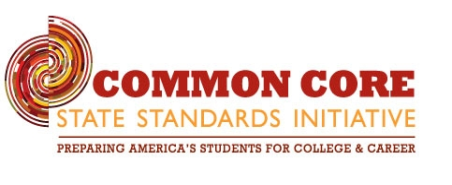 Common Core Instructional Shifts and DemandsIncreasing rigor and relevance  Sharing responsibility of teaching reading across content areasBuilding knowledge through content-rich nonfiction and  informational textReading, writing, speaking and listening grounded in evidence from textsPracticing regularly with complex text and academic vocabularyEmphasizing  3 modes of academic writingAddressing grade level literacy outcomes